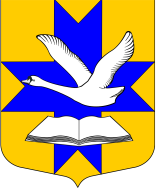 АДМИНИСТРАЦИЯ МУНИЦИПАЛЬНОГО ОБРАЗОВАНИЯБОЛЬШЕКОЛПАНСКОЕ СЕЛЬСКОЕ ПОСЕЛЕНИЕГАТЧИНСКОГО МУНИЦИПАЛЬНОГО РАЙОНАЛЕНИНГРАДСКОЙ ОБЛАСТИПОСТАНОВЛЕНИЕот "31" октября 2016 г.					                   	№ 368В соответствии с частью 1 статьи 39.36 Земельного кодекса Российской Федерации, Федерального закона Российской Федерации от 06 октября 2003г. №131-ФЗ «Об общих принципах организации местного самоуправления в Российской Федерации», Федерального Закона от 28 декабря 2009г. № 381-ФЗ «Об основах государственного регулирования торговой деятельности в Российской Федерации», Приказа Комитета по развитию малого, среднего бизнеса и потребительского рынка Ленинградской области от 18 августа 2016г. № 22 «О порядке разработки и утверждения схемы размещения нестационарных торговых объектов на территории муниципальных образований Ленинградской области», Устава муниципального образования Большеколпанское сельское поселение Гатчинского муниципального района Ленинградской области, администрация Большеколпанского сельского поселенияПОСТАНОВЛЯЕТ:Считать утратившими силу постановления от 24.09.2013г. № 336, 24.04.2014г. №149 и от 02.06.2014г. № 231.Утвердить схему размещения нестационарных торговых объектов на территории муниципального образования Большеколпанское сельское поселение Гатчинского муниципального района Ленинградской области. Приложения №1-9.Контроль за исполнением данного постановления оставляю за собой.Настоящее постановление вступает в силу после его официального опубликования.Глава администрации                                                                                             М.В.БычининаИсп. Гузь Н.В. 8 (81371) 6-16-03Приложение № 2к постановлениюот 31 октября 2016г. № 368Схема размещения нестационарного торгового объектана территории Ленинградской области, Гатчинский муниципальный район, Большеколпанское сельское поселение, д.Большие Колпаны, ул.30 лет Победы, д.1в, д.1г, д.6а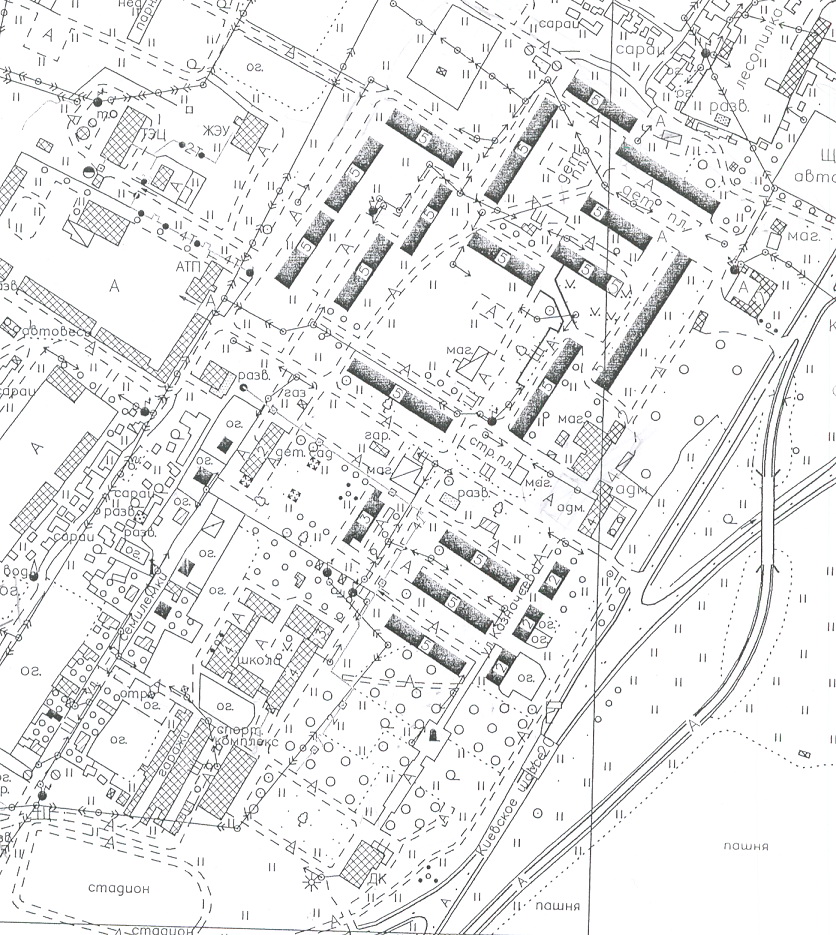                            – нестационарный торговый объектПриложение № 3к постановлениюот 31 октября 2016г. № 368Схема размещения нестационарного торгового объектана территории Ленинградской области, Гатчинский муниципальный район, Большеколпанское сельское поселение, д.Большие Колпаны, ул.Средняя, д.1а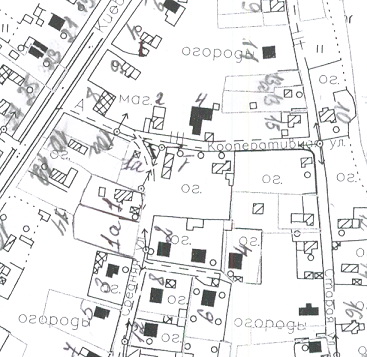                            – нестационарный торговый объектПриложение № 4к постановлениюот 31 октября 2016г. № 368Схема размещения нестационарного торгового объектана территории Ленинградской области, Гатчинский муниципальный район, Большеколпанское сельское поселение, д.Новые Черницы, ул.Южная, участок № 44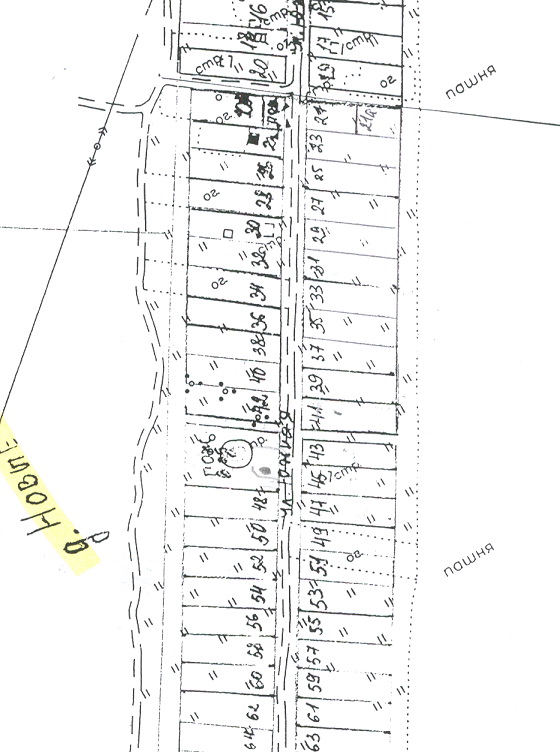                            – нестационарный торговый объектПриложение № 5к постановлениюот 31 октября 2016г. № 368Схема размещения нестационарного торгового объектана территории Ленинградской области, Гатчинский муниципальный район, Большеколпанское сельское поселение, с.Никольское, Киевское шоссе, южнее д.19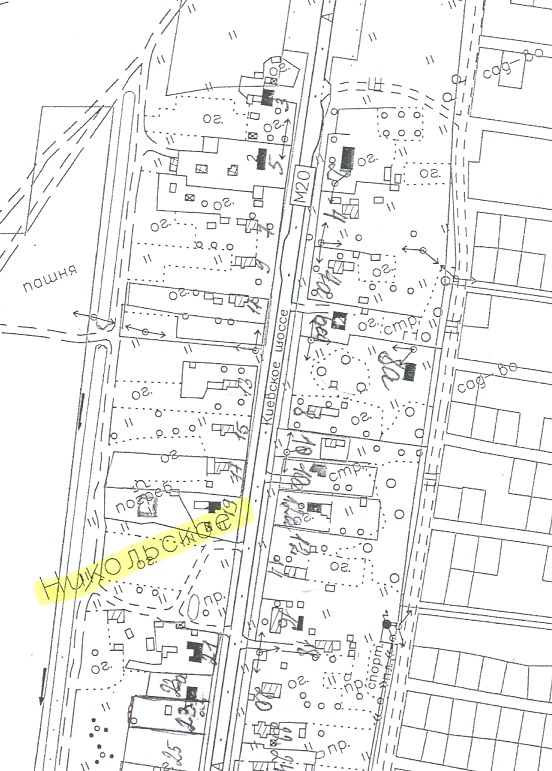                            – нестационарный торговый объектПриложение № 6к постановлениюот 31 октября 2016г. № 368Схема размещения нестационарного торгового объектана территории Ленинградской области, Гатчинский муниципальный район, Большеколпанское сельское поселение, д.Новое Хинколово, ул.Карьерная, западнее д.3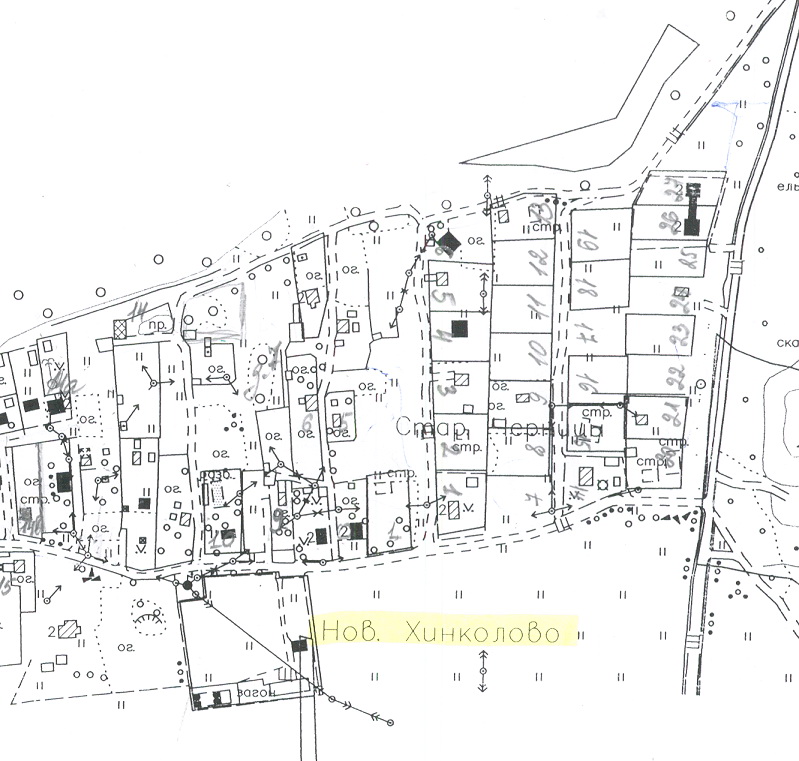                            – нестационарный торговый объектПриложение № 7к постановлениюот 31 октября 2016г. № 368Схема размещения нестационарного торгового объектана территории Ленинградской области, Гатчинский муниципальный район, Большеколпанское сельское поселение, д.Ротково, южнее д.27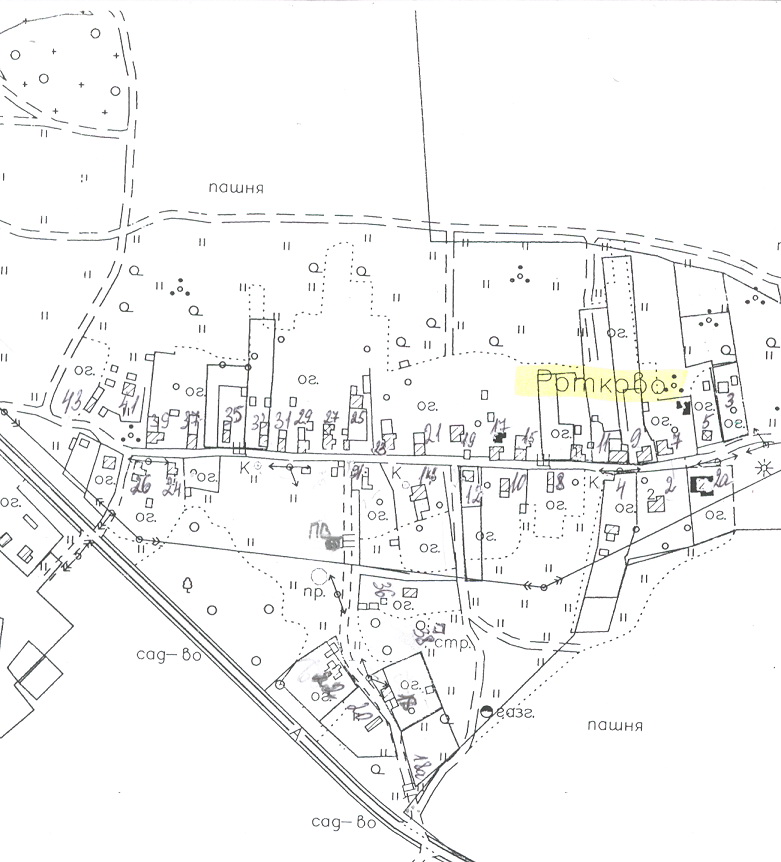                            – нестационарный торговый объектПриложение № 8к постановлениюот 31 октября 2016г. № 368Схема размещения нестационарного торгового объектана территории Ленинградской области, Гатчинский муниципальный район, Большеколпанское сельское поселение, д.Тихковицы, напротив многоквартирного жилого дома № 2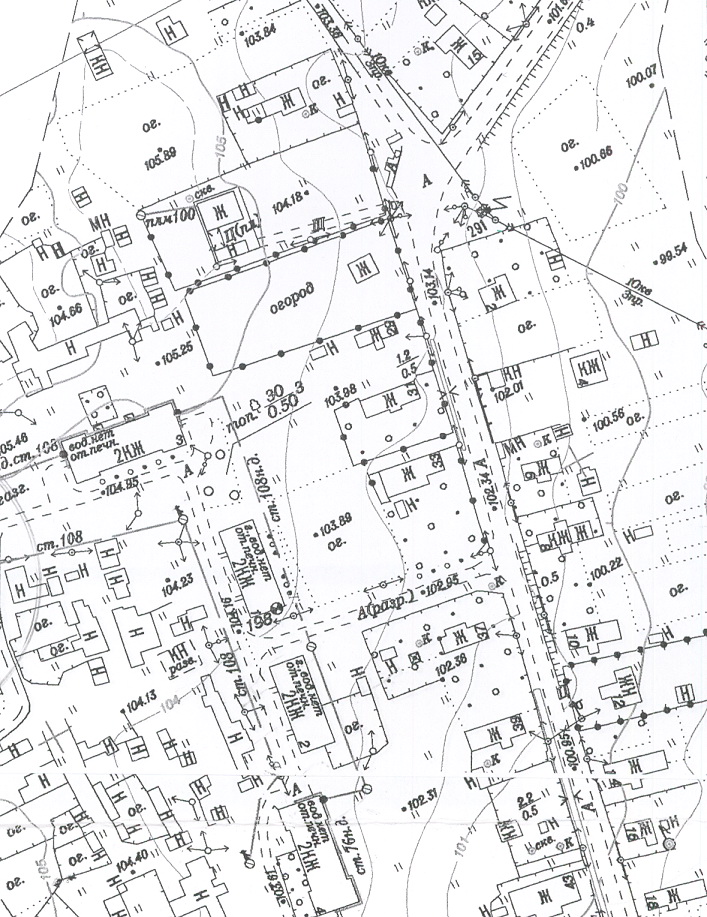                            – нестационарный торговый объектПриложение № 9к постановлениюот 31 октября 2016г. № 368Схема размещения нестационарного торгового объектана территории Ленинградской области, Гатчинский муниципальный район, Большеколпанское сельское поселение, д.Тихковицы, д.72а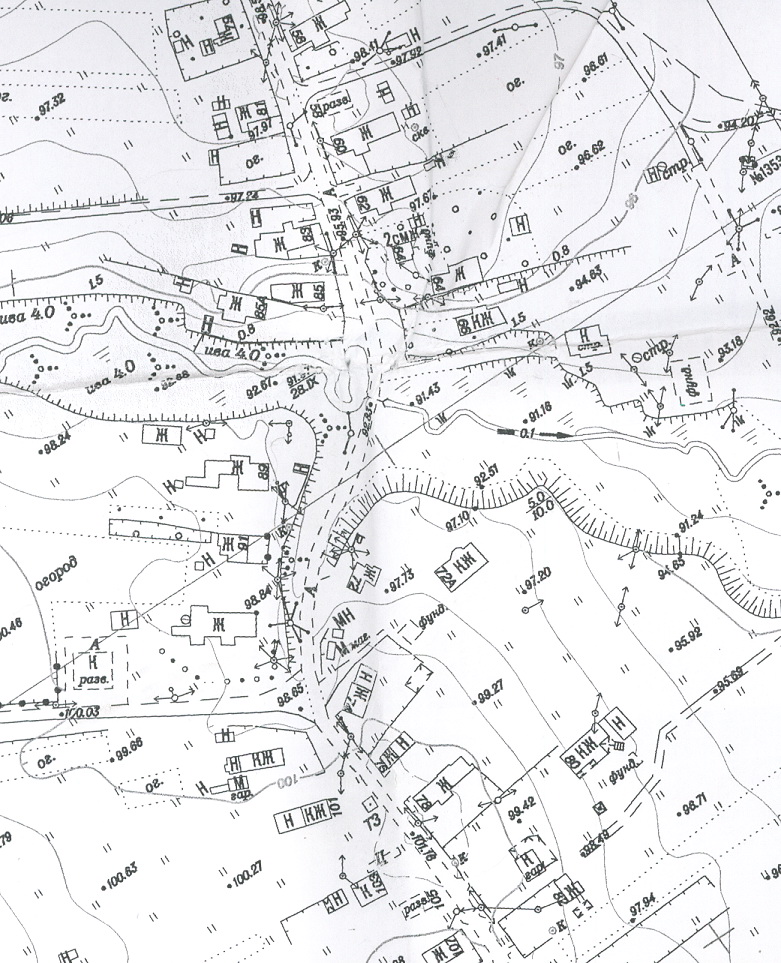                            – нестационарный торговый объектОб утверждении схемы размещения нестационарных торговых объектов на территории муниципального образования Большеколпанское сельское поселение Гатчинского муниципального района Ленинградской областиПриложение № 1к постановлениюот 31 октября 2016г. № 368Схема размещения нестационарных торговых объектовна территории муниципального образования Большеколпанское сельское поселениеГатчинского муниципального района Ленинградской области